This course will provide you with the skills to manage emergency first aid situations, including managing the unconscious casualty, performing CPR, controlling bleeding, and managing other life-threatening and non-life-threatening situations. It is suitable for people in workplaces and members of the public who want to be able to manage an emergency first aid situation.COURSE DURATIONSt John offers the following options:1 day face to face workshop: This is full face to face course and participants are required to attend the full session. Assessment only: This course is for those who are confident in their skills and only want to complete the assessment. CERTIFICATEOn successful completion of this course you will be issued a statement of attainment in:HLTAID009 Provide cardiopulmonary resuscitation HLTAID010 Provide basic emergency life supportSt John recommends, as per the First Aid in the Workplace Code of Practice and the Australian Resuscitation Council guidelines, that first aid skills are renewed every 3 years and resuscitation skills (HLTAID009/HLTAID0015) are renewed every 12 months.COURSE OUTLINEThis course covers:ASSESSMENT METHODSA successful outcome for this statement of attainment will be determined by a range of different methods including written assessment, observation of simulated and practical activities etc. You will be required to demonstrate CPR on a manikin on the floor.LOCATIONSSt John delivers first aid courses nationally and across many locations in Australia. Choose the location to suit your needs.PUBLIC At venue near you.CUSTOMISED On-site consultation.ONSITE At a venue of your choice.ONLINE Training delivered online from our E-Learning platform.DELIVERY BY ST JOHN’S RTO PARTNERSSt John Ambulance Australia’s courses are delivered by way of partnership agreements (e.g. with State or Territory St John Ambulance organisations). Our partners are authorised to deliver training on behalf of St John Ambulance Australia Ltd. (TOID 88041). Our partners’ contact details are available from www.stjohn.org.au or call 1300 ST JOHN.PARTICIPANT’S HANDBOOKDownload the Participant’s Handbook from www.stjohn.org.au for more information about completing a course with St John Ambulance Australia. This includes information about complaints, appeals and privacy information. We actively tailor training for people from diverse backgrounds, abilities and encourage all to apply.For more information on this course, 
contact the Training Office in your area
1300 ST JOHN (1300 785 646) WWW.STJOHN.ORG.AU 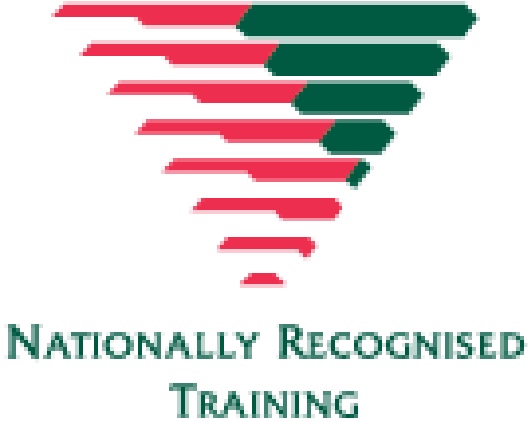 How to manage a first aid scenarioInfection controlCardiopulmonary resuscitation (CPR) Defibrillation Wounds and bleedingAn unconscious breathing personAn unconscious non-breathing person (includes CPR and use of an AED)BurnsChoking Chest painStroke Allergic reactions and anaphylaxisAsthmaShock